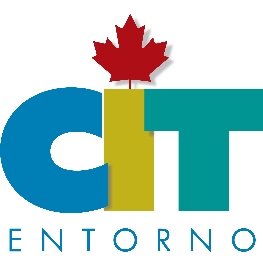 PUERTO ESCONDIDO5 días / 4 nochesITINERARIODía 1.- Llegada al Aeropuerto o estación de Autobuses de Puerto Escondido, Traslado al Hotel seleccionadoDia 2.- Desayuno, Tour Ciudad y Bahías PuertoSaliendo de sus respectivos Hoteles para llevarlos a conocer los lugares más concurridos de Puerto Escondido, visitaremos el Mercado Benito Juárez, donde podrán hacer compras, conocerán los miradores principales, la playa Zicatela, el andador turístico y la cruz grande donde anteriormente se ocupaba como señal de que habían llegado al Puerto, posteriormente de 2 horas, los llevaremos a la bahía principal, donde abordaran una embarcación conocerán las 7 Bahías como son: Bahía Principal, Zicatela, Pto. Angelito, Manzanillo, Carrizalillo, Playa Coral y La Puesta del Sol.Continuando mar adentro para observar las tortugas y tomar fotos, finalizando nuestro recorrido dejándolos en la playa que ellos deseen para nadar, tomando el regreso por su cuenta.Dia 3.- Desayuno / Atotonilco / Aguas TermalesSaldremos de sus hoteles por vía terrestre para dirigirse al Pueblo de San José Manialtepec, donde cabalgaremos a caballo durante una hora, en donde estaremos en contacto con la naturaleza a todo su esplendor y conviviremos con la flora y fauna de ese lugar, llegando a las aguas azufuradas de Atotonilco, se dice que son curativas y relajantes, permaneceremos una hora y media en el lugar, regresando a sus respectivos Hoteles.Dia 4.- Desayuno / Tour Mazunte / Zipolite Ventanilla / Puerto AngelLos llevaremos a conocer el criadero de Iguanas que se encuentran en Barra de Potrero, continuando en ventanilla donde abordaremos la embarcación para hacer un recorrido por la laguna donde se apreciaran aves migratorias y los impresionantes cocodrilos en tierra y en el agua, llegando a la pequeña isla, observando venadito cola blanca, zorritos, continuando con la Bahía de Mazunte, donde visitaremos la Fábrica de Cosméticos Naturales, así como el “Centro Mexicano de la Tortuga”, el cual cuenta con diferentes especies marinas, en seguida los llevaremos a conocer la famosa Playa de Zipolite Nudista por tradición.Continuando con Puerto Ángel, en donde tendrán de 2 a 3 horas para nadar y paladear una deliciosa comida de pescados y mariscos (NO incluida), finalizando nuestro recorrido con el regreso a sus respectivos Hoteles.Dia 5.- DesayunoTraslado al Aeropuerto o estación de Autobuses de Puerto Escondido.Fin de servicios   Tarifas incluyen impuestos.              Menores de 9 años pagan 50% del valor de Adulto Doble              Mayores de 10 años pagan como adulto.INCLUYE:4 noches de alojamiento en Hotel Barlovento o SimilarDesayuno DiarioTours en servicio regular con entradas incluidasTraslados de llegada y salidaSeguro de viajero dentro de la unidadNO INCLUYE:Propinas a Meseros, Camaristas, Guías, Comidas, Bebidas en ToursVigencia todo el año, menos temporada alta       TOURS Y TRASLADOS AL SANTUARIO DE LA VIRGEN DE JUQUILA         CON HORARIOS FLEXIBLESPRECIOS SUJETOS A CAMBIO SIN PREVIO AVISO Y SUJETOS A DISPONIBILIDADHABITACIONPRECIO POR PERSONADOBLE$ 9,015TRIPLE$ 8,017CUADRUPLE$ 8,017HOTELCATEGORIABARLOVENTO o Similar4*          SUPLEMENTO  20% TEMPORADA ALTA 2021ENERO29 DE ENERO AL 02 DE FEBRERO, 2021SEMANA SANTA28 MARZO AL 11 DE ABRIL, 2021PUENTE29 ABRIL AL 03 MAYO, 2021GUELAGUETZA10 DE JULIO AL 10 DE AGOSTO, 2021INDEPENDENCIADEL 10 AL 15 DE SEPTIEMBRE, 2021MUERTOS27 DE OCTUBRE AL 03 DE NOVIEMBRE, 2021REVOLUCION18 AL 22 DE NOVIEMBRE, 2021NAVIDADES            15 DE DICIEMBRE, 2021 AL 05 DE ENERO,2022